Приложение к постановлениюадминистрации Шекшовскогосельского поселения от 27.08.2021г. № 41-пСхема размещения места (площадки) накопления твердых коммунальных отходов на территории с.ИваньковоШекшовского сельского поселения Гаврилово-Посадского муниципального района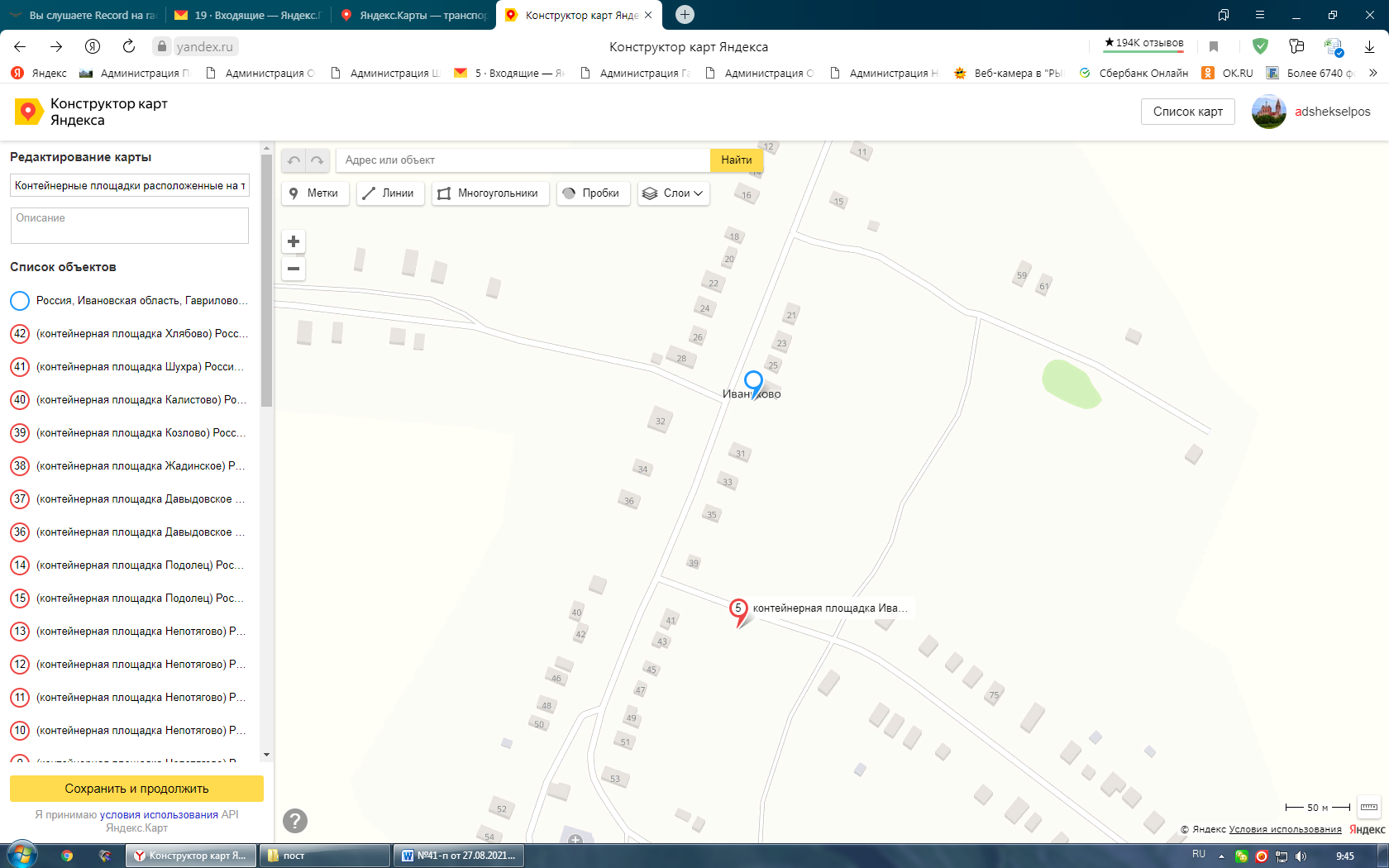 		Место размещения площадки ТКО, М 1:2000